    　　　　やまなし心のバリアフリー宣言事業所☆ この企業・事業所へのお問い合わせ先 　 ホームページ　 http://www.yamanaka-sangyo.com/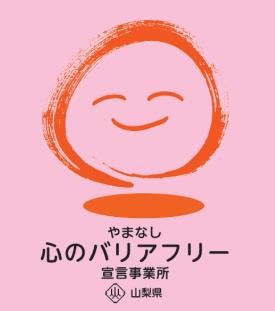 所在地   南アルプス市上今諏訪８５０－１担当部署　 －（登録なし）担当者   －（登録なし）電話番号   ０５５－２４４－７５２３ＦＡＸ番号   ０５５－２８４－１７１９事業所名 有限会社ヤマナカ産業宣言内容 ◇　全ての障害者に対して、障害を理由とする不当な差別をいたしません。◇　全ての障害者に対して、合理的な配慮の提供に努めます。◇　障害者と障害者でない者が相互に人格と個性を尊重し合いながら共に暮らすことができる共生社会の構築に係る取組を進めます。主な取組 障害当事者団体と協力して、店舗のバリアフリー化への推進の取り組みをしています。地域社会での共生社会実現に向けた発信をしています。障害当事者団体における県内外の研修旅行への同行と補助をしています。